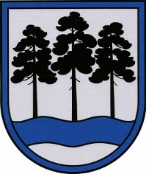 OGRES  NOVADA  PAŠVALDĪBAReģ.Nr.90000024455, Brīvības iela 33, Ogre, Ogres nov., LV-5001tālrunis 65071160, e-pasts: ogredome@ogresnovads.lv, www.ogresnovads.lv PAŠVALDĪBAS DOMES SĒDES PROTOKOLA IZRAKSTS23. Par Ogres Vēstures un mākslas muzeja vadītāja vietnieka zinātniskajā darbā iecelšanu amatāPašvaldību likuma 10.panta pirmās daļas 10.punkts noteic, ka tikai dome var iecelt amatā un atbrīvot no amata pašvaldības iestāžu vadītājus, kā arī citas amatpersonas normatīvajos aktos paredzētajos gadījumos.Pašvaldību likuma 20.panta piektā daļa nosaka, ka pašvaldības darbiniekus, kas ir valsts amatpersonas atbilstoši likumam “Par interešu konflikta novēršanu valsts amatpersonu darbībā”, izraugās atklātā konkursā. Amata kandidātu vērtēšanas kārtību un kritērijus, tostarp kandidāta izglītības, iepriekšējās darba pieredzes un kompetences prasības, nosaka attiecīgās iestādes vadītājs, bet iestādes vadītājam – izpilddirektors.Saskaņā ar likuma “Par interešu konflikta novēršanu valsts amatpersonu darbībā” 4.panta pirmās daļas 16.punktu publiskas personas vadītāja vietnieks ir valsts amatpersona.Ogres novada pašvaldība (turpmāk – Pašvaldība) 2023.gada 9.oktobrī izsludināja atklātu konkursu uz Ogres Vēstures un mākslas muzeja vadītāja vietnieka zinātniskajā darbā amatu ar pieteikšanās termiņu līdz 2023.gada 22.oktobrim. Izvērtējot Pašvaldībā saņemtos Ogres Vēstures un mākslas muzeja vadītāja vietnieka zinātniskajā darbā amata pretendentu pieteikumus un pamatojoties uz Pašvaldību likuma 22.panta otro daļu, Pašvaldības izpilddirektora vietnieks Ogres Vēstures un mākslas muzeja vadītāja vietnieka zinātniskajā darbā amatā ierosina iecelt Ritvaru Jansonu.Pamatojoties uz Pašvaldību likuma 10.panta pirmās daļas 10.punktu, 20.panta piekto daļu un 22.panta otro daļu un Ogres novada pašvaldības domes 2023.gada 28.septembra lēmuma “Par Ogres Vēstures un mākslas muzeja amatu klasificēšanas rezultātu apkopojuma apstiprināšanu” 2.1.apakšpunktu,balsojot: ar 21 balsi "Par" (Andris Krauja, Artūrs Mangulis, Atvars Lakstīgala, Dace Kļaviņa, Dace Māliņa, Dace Veiliņa, Daiga Brante, Dainis Širovs, Dzirkstīte Žindiga, Egils Helmanis, Ilmārs Zemnieks, Indulis Trapiņš, Jānis Iklāvs, Jānis Kaijaks, Jānis Siliņš, Pāvels Kotāns, Raivis Ūzuls, Rūdolfs Kudļa, Santa Ločmele, Toms Āboltiņš, Valentīns Špēlis), "Pret" – nav, "Atturas" – nav, Ogres novada pašvaldības dome NOLEMJ:Ar 2023.gada 1.novembri iecelt Ogres Vēstures un mākslas muzeja vadītāja vietnieka zinātniskajā darbā amatā Ritvaru Jansonu (personas kods [personas kods), nosakot mēnešalgu 1550 EUR (viens tūkstotis pieci simti piecdesmit eiro) apmērā un pārbaudes laiku 3 mēneši.Uzdot Ogres Vēstures un mākslas muzeja vadītājai I.Zariņai noslēgt darba līgumu.Kontroli par lēmuma izpildi uzdot Ogres novada pašvaldības izpilddirektoram. (Sēdes vadītāja,domes priekšsēdētāja E.Helmaņa paraksts)Ogrē, Brīvības ielā 33Nr.172023. gada 26. oktobrī